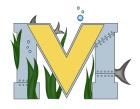 			PROJECT #2 PROPOSALName(s):  CARMEN ALVAREZ Project: 3D PRINTING BOAT Part A:  Brainstorming...describe your project idea(s)               my project idea consists in design a boat in the 3d printing List your learning objectiveslearning about how design in the 3d printing program and see how the 3d printing workState the goal(s) of your project      the goals are get to finish it with a good design and be able to make it function with a motor addPart B:  Electronic Resources…List active hyperlinks to any relevant online resourceshttps://www.tinkercad.com/ Part C:  Planning…Materials list [NOTE: if we do not have it, include link to purchase from Amazon.ca]-3D printing machine -motor-current cables-computer to design -material to the 3d printing Designs…Include any sketches/pictures and/or links to videos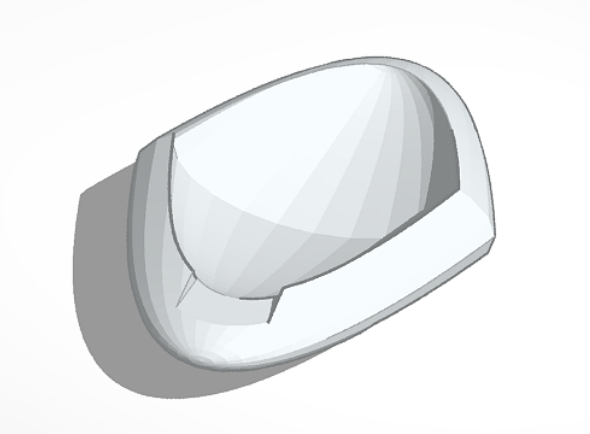 